Contexte professionnelLors du salon des télécommunications et des nouvelles technologies qui se déroulera au Hall des expositions de Bordeaux du 15 au 20 avril. M. Larrieux veut mettre en évidence les solutions de sécurité concernant les serveurs et les réseaux. Le stand montrera un serveur relié à Internet avec plusieurs postes connectés. Des panneaux détailleront les systèmes de sécurité commercialisés par la société.Travail à faire M. Larrieux vous remet le bordereau d’inscription le 2 janvier. Il vous demande de prendre en charge l’organisation du stand et de planifier les tâches à réaliser (document). Programmez les tâches à réaliser sur une application de gestion de projet (MS Project ou GanttProject). Doc.   Liste des tâchesInscriptionDans un premier temps, vous devez, compléter et retourner avec le paiement la réservation du stand. La confirmation d’inscription est faite sous 72 heures par les organisateurs.Préparer le standLe stand sera composé d’un serveur et de plusieurs postes reliés en réseaux. Ils serviront à montrer les failles de sécurité et les protections commercialisées par la société. En partenariat avec M. Larrieux, le responsable commercial et le responsable technique, vous devez prévoir l’installation technique informatique. Comptez environ 2 jours pour mettre au point l’organisation matérielle et 2 jours supplémentaires pour tester le matériel. Ce travail sera fait par le responsable commercial et par le responsable technique au mois de mars.Vous devrez réaliser le plan et prévoir l’aménagement du stand avec l’équipe commerciale (prévoyez 2 jours), puis choisir les décorations, les meubles (toujours avec le responsable commercial).Des panneaux de grand format (1 m x 2 m) seront affichés contre les parois du stand pour expliquer les solutions proposées. Vous devrez réaliser les contenus de ces panneaux sur Word (compter 2 jours de travail avec le responsable commercial). La création des panneaux sera confiée à la société Infotech (comptez 3 semaines de délai pour la fabrication des panneaux). L’installation du matériel sur le stand (serveur et réseau) devrait prendre 2 jours au responsable technique de la société. Installer et décorer le standL’installation et la décoration du stand devraient prendre 3 jours. Elles seront réalisées par la société DAE (décoration et agencement d’entreprise) qui devra également nettoyer le stand la veille de l’ouverture.Invitation, inauguration, buffetM. Larrieux souhaite envoyer deux invitations à tous les clients professionnels du département. Les invitations doivent être envoyées au minimum 4 semaines avant l’ouverture du salon par vos soins.Les invitations sont éditées par les organisateurs du salon. Vous devez les commander aux minimums 3 semaines avant l’ouverture du salon.Chaque invité qui se présentera sur le stand recevra en cadeau une clé USB. Vous devez les commander à une société spécialisée au minimum 2 semaines avant le début du salon.Vous devez organiser un buffet d’inauguration le soir du premier jour avec le personnel de la société sur le stand.Mission 5 - Planifier la participation à un salon (Expert)(Microsoft Project ou GanttProject)Mission 5 - Planifier la participation à un salon (Expert)(Microsoft Project ou GanttProject)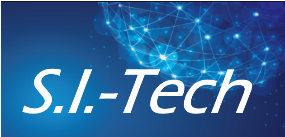 Durée : 1 hou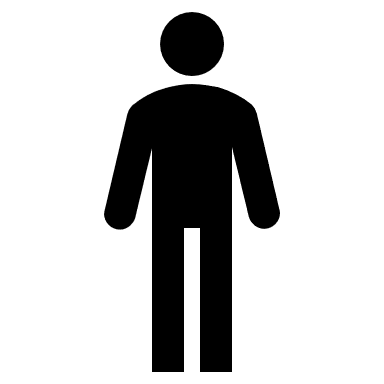 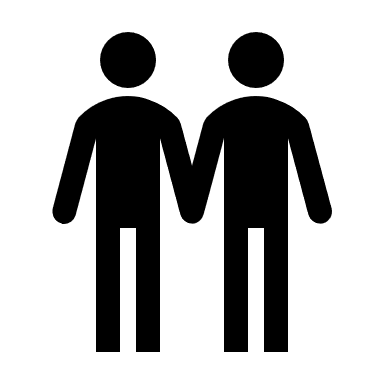 SourceN°TâchesDurée PrécédentesSociétésContraintes